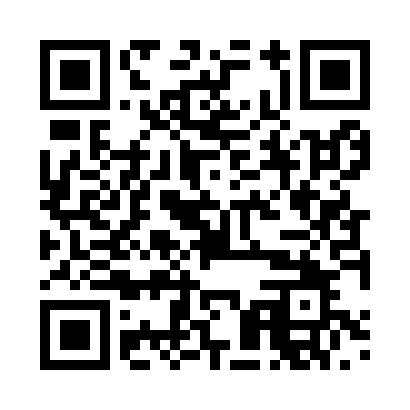 Prayer times for Am Bruch, GermanyWed 1 May 2024 - Fri 31 May 2024High Latitude Method: Angle Based RulePrayer Calculation Method: Muslim World LeagueAsar Calculation Method: ShafiPrayer times provided by https://www.salahtimes.comDateDayFajrSunriseDhuhrAsrMaghribIsha1Wed3:366:061:325:358:5911:192Thu3:326:041:325:369:0111:223Fri3:296:021:325:379:0311:254Sat3:256:011:325:379:0411:285Sun3:215:591:325:389:0611:326Mon3:185:571:325:399:0811:357Tue3:175:551:325:399:0911:388Wed3:175:541:325:409:1111:399Thu3:165:521:325:419:1211:4010Fri3:155:501:325:419:1411:4011Sat3:155:491:325:429:1511:4112Sun3:145:471:325:429:1711:4213Mon3:135:461:325:439:1911:4214Tue3:135:441:325:449:2011:4315Wed3:125:431:325:449:2211:4416Thu3:125:411:325:459:2311:4417Fri3:115:401:325:459:2511:4518Sat3:115:381:325:469:2611:4519Sun3:105:371:325:479:2711:4620Mon3:105:361:325:479:2911:4721Tue3:095:341:325:489:3011:4722Wed3:095:331:325:489:3211:4823Thu3:085:321:325:499:3311:4924Fri3:085:311:325:499:3411:4925Sat3:075:301:325:509:3611:5026Sun3:075:291:325:509:3711:5127Mon3:075:281:335:519:3811:5128Tue3:065:271:335:519:3911:5229Wed3:065:261:335:529:4111:5230Thu3:065:251:335:529:4211:5331Fri3:065:241:335:539:4311:53